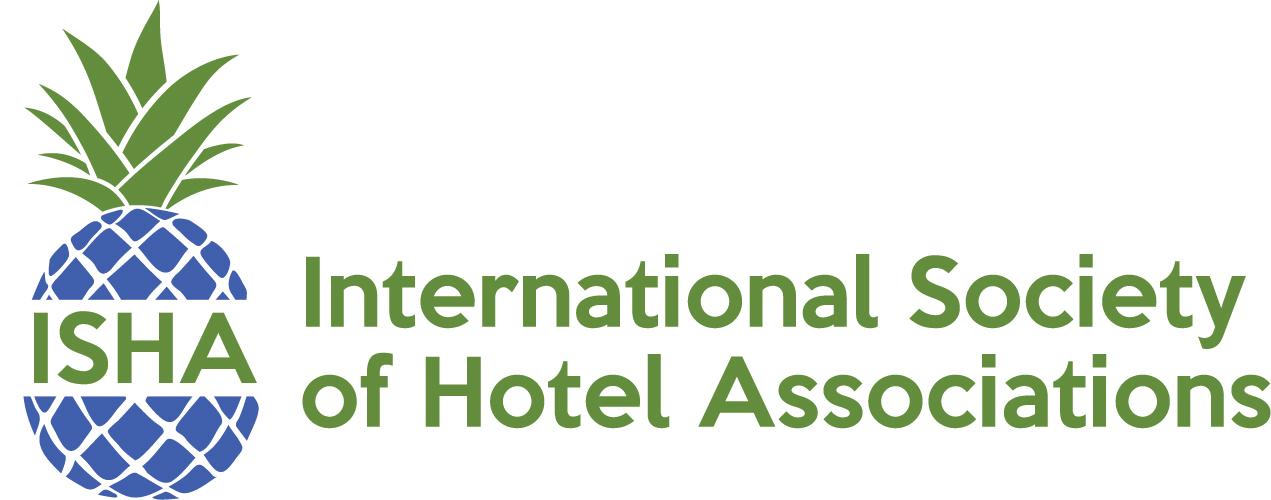 ISHA 2022 Event & Deadline CalendarISHA Summer MeetingJune 15 - 17, 2022, The Logan Hotel, Philadelphia, PASummer Conference Scholarship Application Deadline: March 11, 2022Summer Conference Scholarship Recipients Notified by March 18, 2022Summer Conference Early Bird Registration: April 29, 2022Summer Conference Registration Closes: June 1, 2022ISHA Awards of ExcellenceISHAE Awards of Excellence Submissions due by October 12, 2022Awards announced at Winter Conference CAE ScholarshipsCAE Scholarship Applications due by November 18, 2022Scholarships Announced at Winter ConferenceWinter ConferenceDecember 5 - 7, 2022, Coronado Island Marriott Resort, San Diego, CAWinter Conference Scholarship Application Deadline: August 26, 2022Winter Conference Scholarship Recipients Notified by September 2, 2022Winter Conference Early Bird Registration Deadline: October 14, 2022Winter Conference Registration Deadline: November 18, 2022